 Pálmafa sablonPálmafa lombkoronája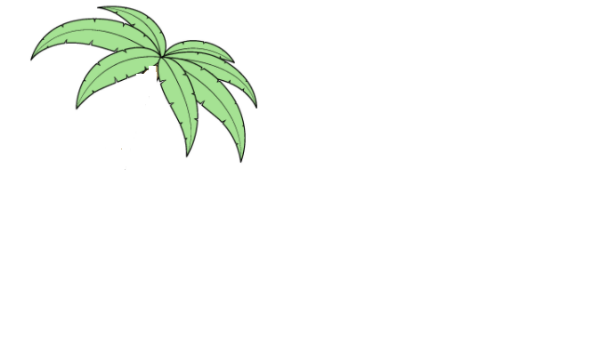 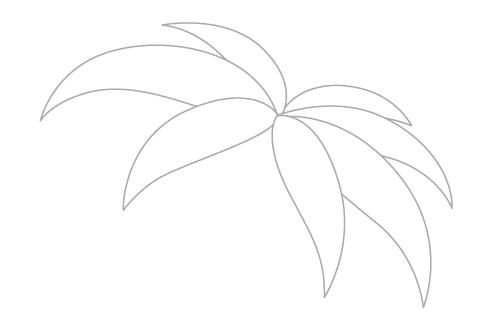 Pálmafa törzse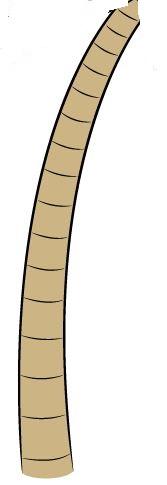 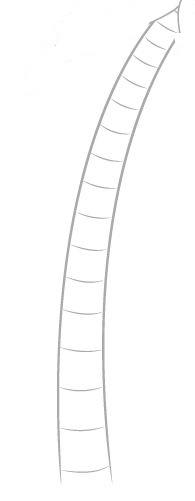 Majom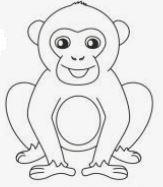 